Accessing Busy Things via My USOGoogle MYUSO or use this hyperlink.Once at My USO use your child’s personal log in details. These were sent out via Parentmail.You should have a library that looks like this: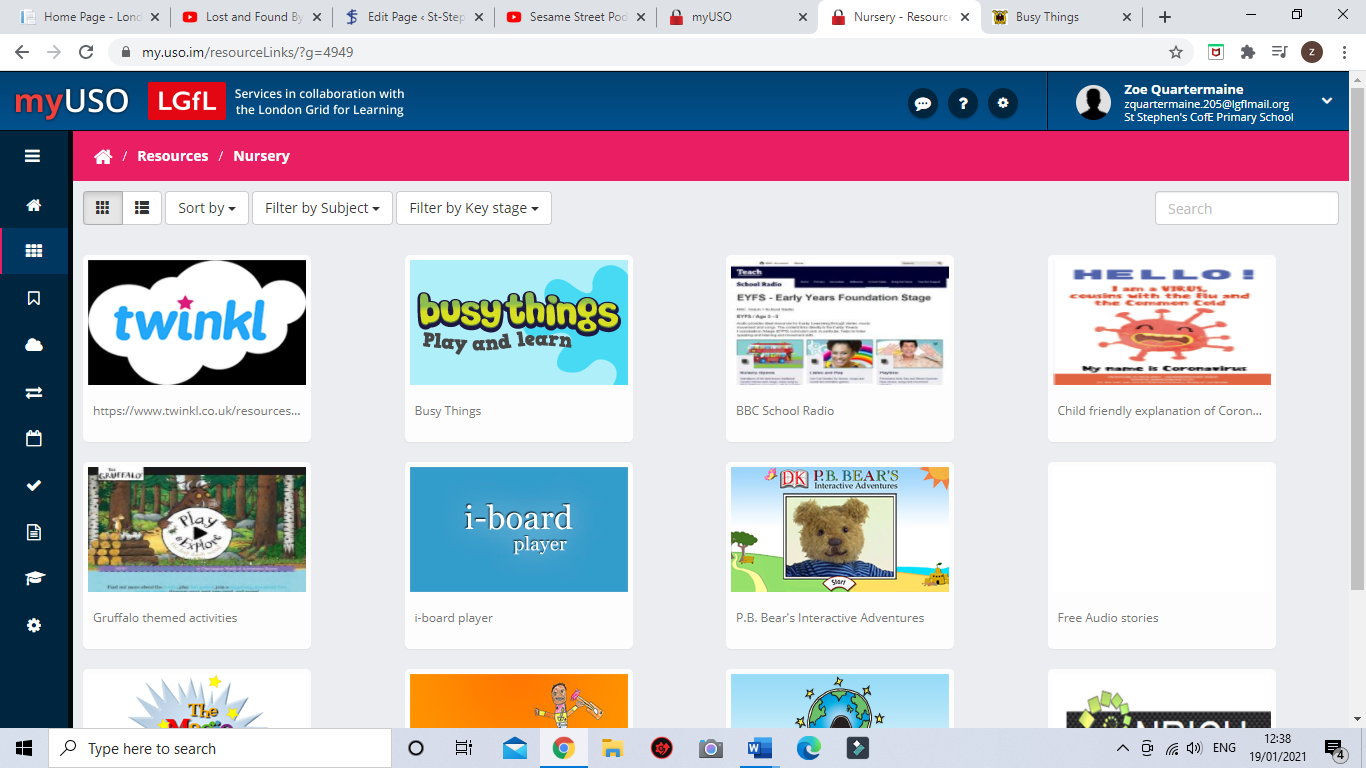 Click Busythings.Then your page should look like this: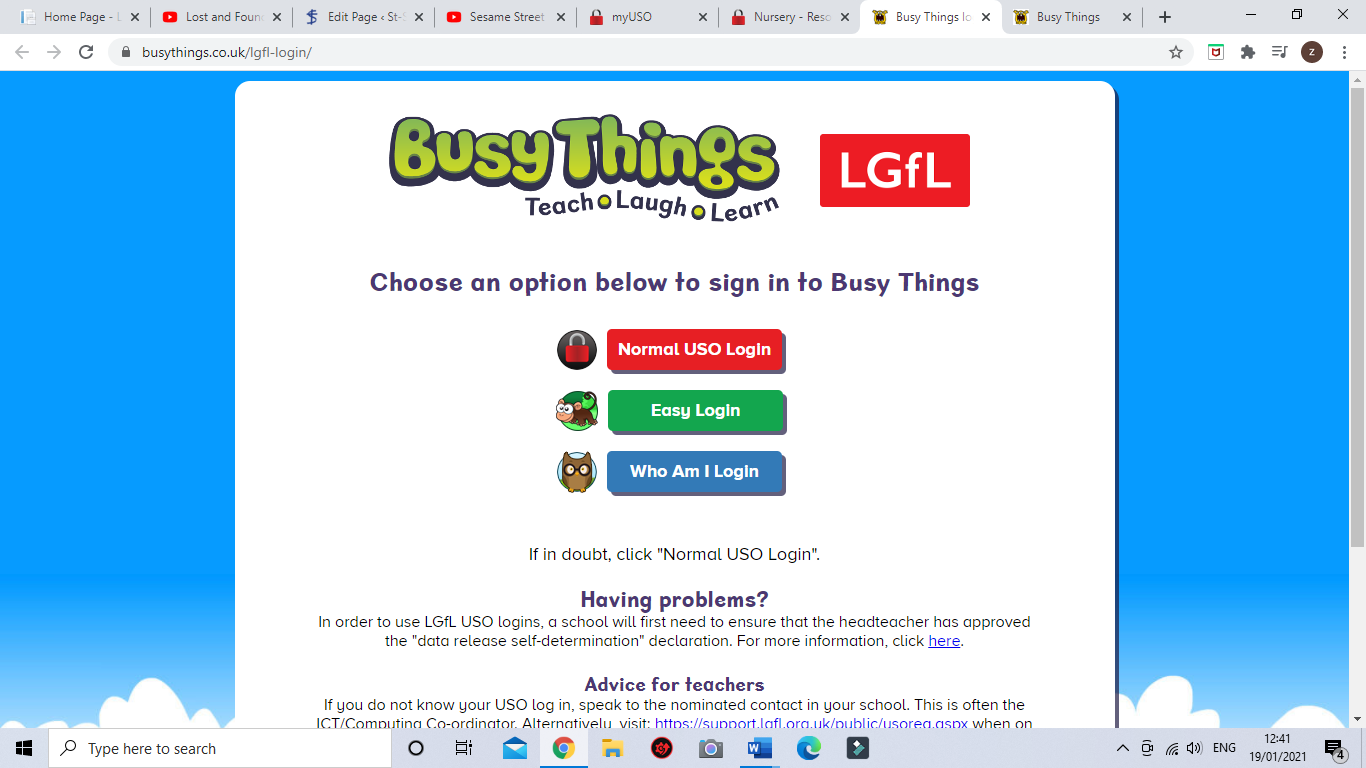 Log in with your MYUSO details.(Keep scrolling for the next step)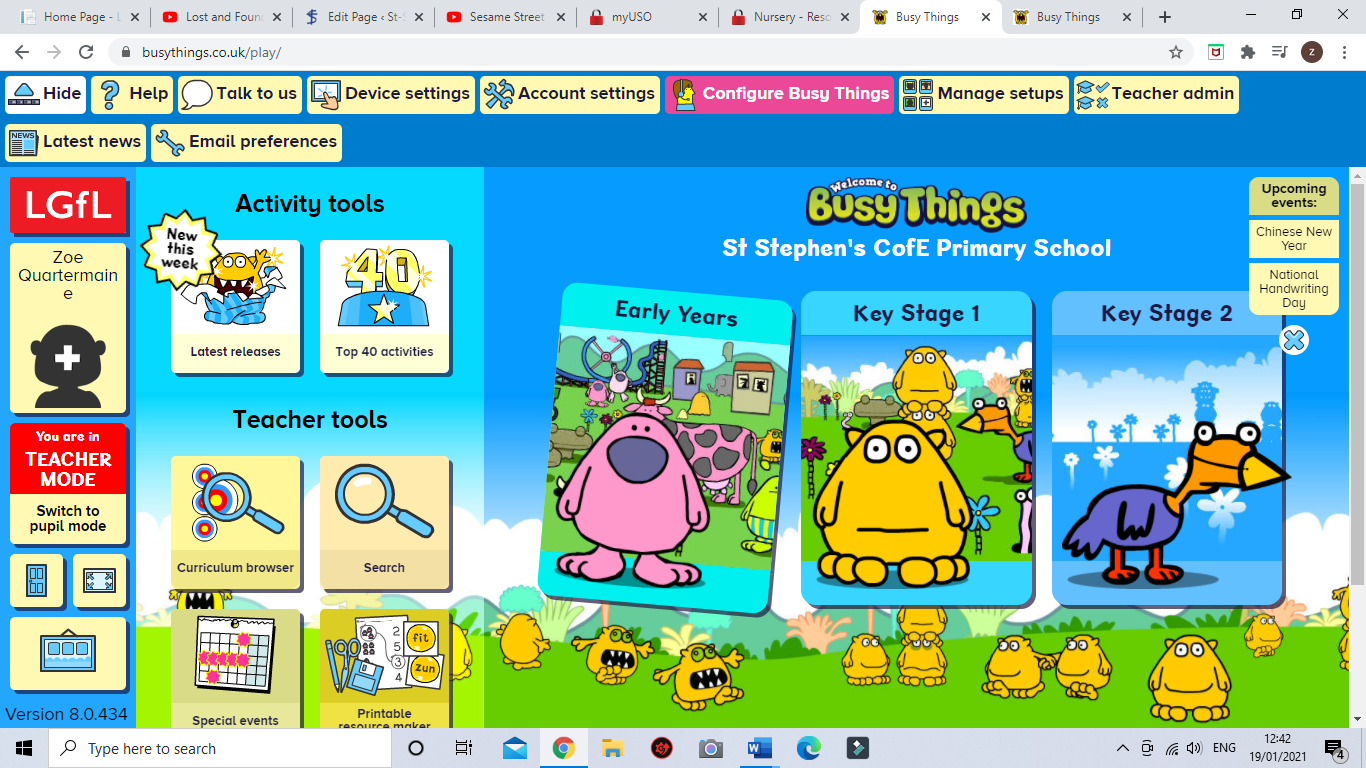 Choose the pink monster: Early Years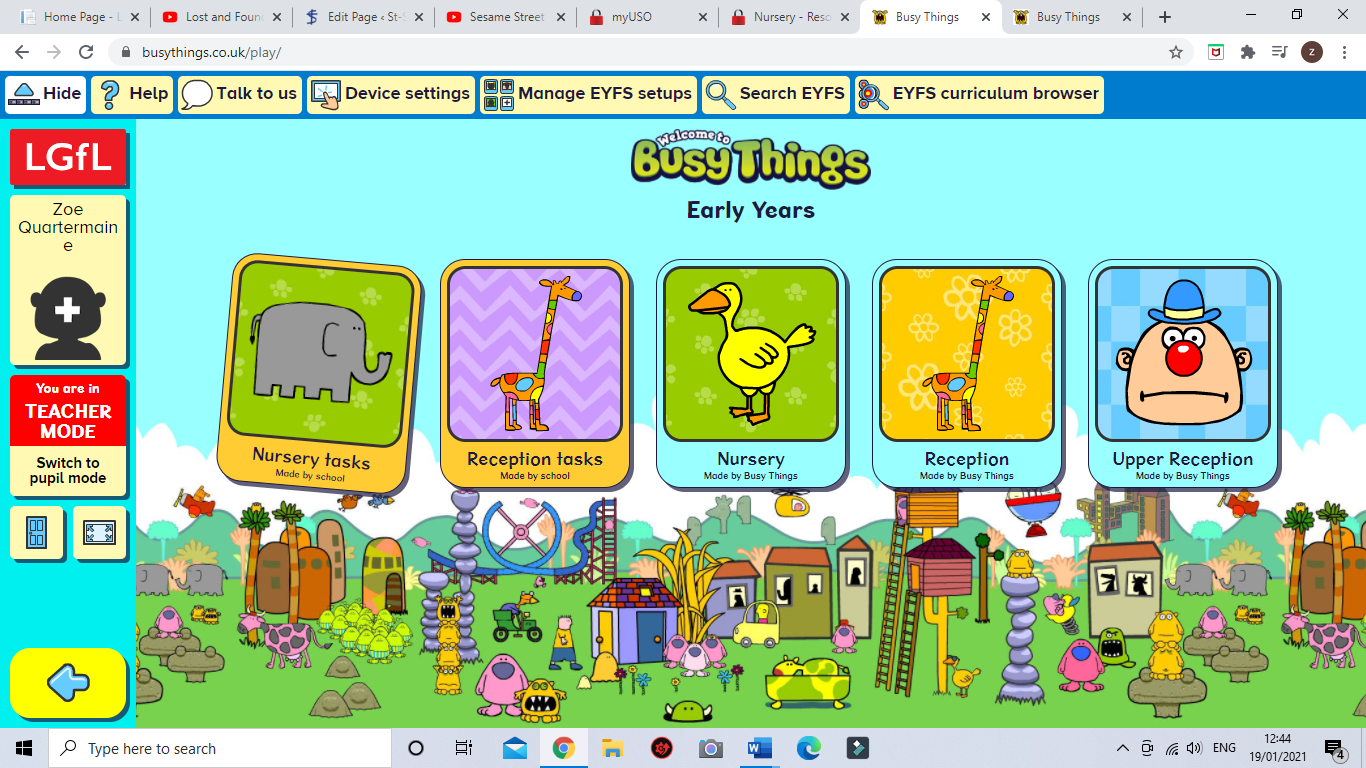 Choose the elephant: Nursery tasks made by the school.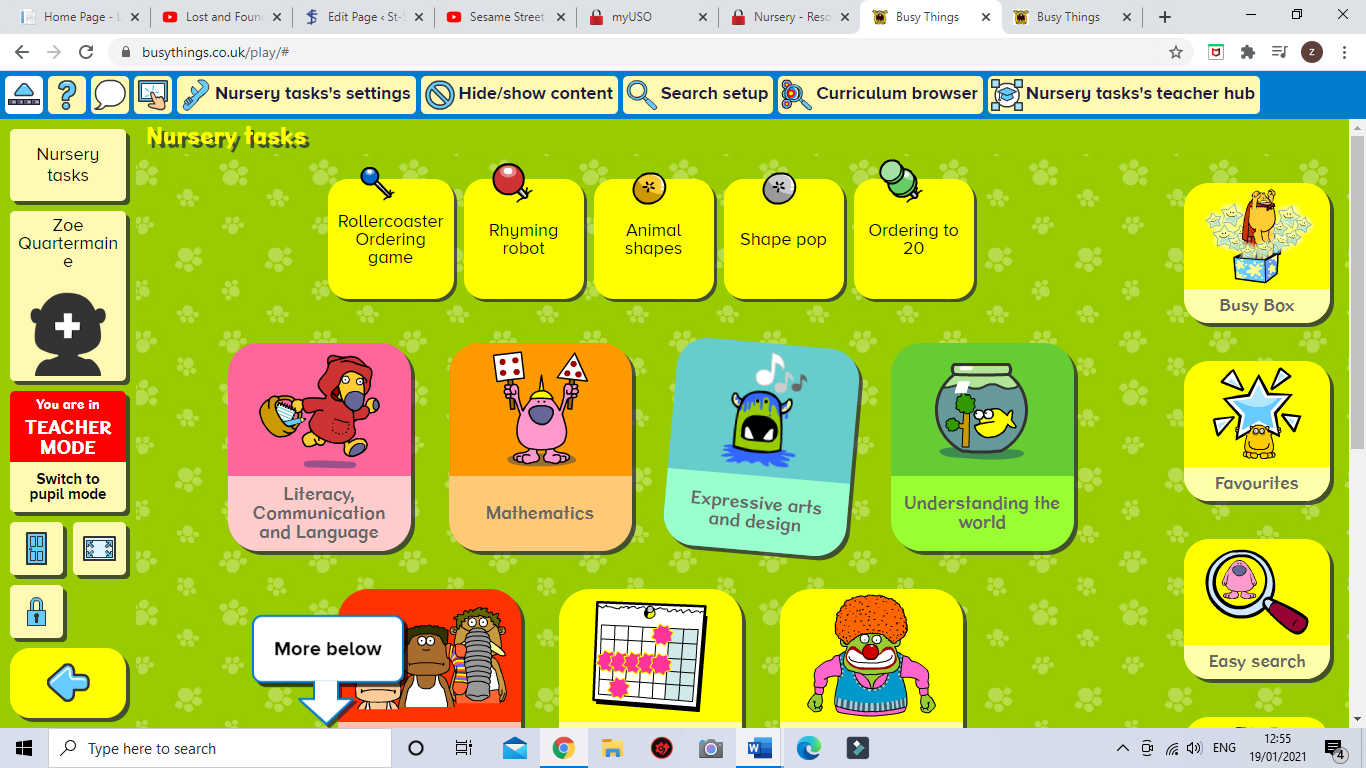 Choose Rollercoaster Ordering game if you’d like to play with numbers 1-9.Choose Ordering to 20, if you’d like to play with numbers to 20.